БІЛОЦЕРКІВСЬКА МІСЬКА РАДАКИЇВСЬКОЇ ОБЛАСТІР І Ш Е Н Н Явід 29 червня 2017р.								№ 1056-34-VIIПро надання дозволу на розроблення проекту землеустроющодо відведення земельної ділянки у власністьгромадянину Коляді Олександру Вікторовичу Розглянувши заяву громадянина, протокол постійної комісії з питань  земельних відносин та земельного кадастру, планування території, будівництва, архітектури, охорони пам’яток, історичного середовища та благоустрою від 01 червня 2017 року № 88, відповідно до ст.ст. 12, 116, 118, 121,122  Земельного кодексу України,  ст. 50 Закону України «Про землеустрій», п. 34 ч.1 ст. 26 Закону України «Про місцеве самоврядування в Україні», міська рада вирішила:         1. Надати дозвіл на розроблення проекту землеустрою щодо відведення земельної ділянки у власність громадянину Коляді Олександру Вікторовичу для ведення садівництва, за адресою:  провулок Проточний, орієнтовною площею 0,0409 га, за рахунок земель населеного пункту м. Біла Церква. 2. Громадянину, зазначеному в цьому рішенні, подати на розгляд сесії міської ради належним чином розроблений проект землеустрою щодо відведення земельної ділянки у власність.3. Площа земельної ділянки буде уточнена при затвердженні проекту землеустрою щодо відведення земельної ділянки у власність.4. Контроль за виконанням цього рішення покласти на постійну комісію з питань  земельних відносин та земельного кадастру, планування території, будівництва, архітектури, охорони пам’яток, історичного середовища та благоустрою.Міський голова                               	              Г.А. Дикий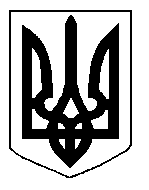 